SCHEDA PER LA PROGRAMMAZIONE DELLE ATTIVITA’ DIDATTICHE(modello per il dipartimento)Data di presentazione: ___________________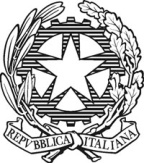 Ministero dell’Istruzione dell’Università e della  RicercaISTITUTO TECNICO COMMERCIALE STATALE “ABBA - BALLINI”Via Tirandi n. 3  -  25128 BRESCIA – www.abba-ballini.gov.ittel. 030/307332-393363 - fax  030/303379 bstd15000l@pec.istruzione.it : info@abba-ballini.gov.it: bstd15000l@istruzione.it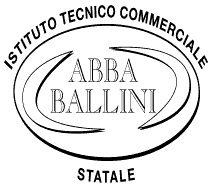 I.I.S. “Abba – Ballini” – BresciaI.I.S. “Abba – Ballini” – BresciaI.I.S. “Abba – Ballini” – BresciaI.I.S. “Abba – Ballini” – BresciaI.I.S. “Abba – Ballini” – BresciaI.I.S. “Abba – Ballini” – BresciaI.I.S. “Abba – Ballini” – BresciaI.I.S. “Abba – Ballini” – BresciaI.I.S. “Abba – Ballini” – BresciaAnno scolastico …………………………………………Anno scolastico …………………………………………Anno scolastico …………………………………………Anno scolastico …………………………………………Anno scolastico …………………………………………Anno scolastico …………………………………………Anno scolastico …………………………………………Anno scolastico …………………………………………Anno scolastico …………………………………………Dipartimento……………………………………Dipartimento……………………………………Classe ……………….Classe ……………….Classe ……………….Classe ……………….Disciplina ……………………Disciplina ……………………Disciplina ……………………Settore Economico Indirizzo AFMIndirizzo AFMArticolazione Articolazione AFMAFMRIMSIASettore Economico Indirizzo TurismoIndirizzo TurismoRisultati di apprendimento da raggiungere……………………………………………………………………………………………………………………………Risultati di apprendimento da raggiungere……………………………………………………………………………………………………………………………Risultati di apprendimento da raggiungere……………………………………………………………………………………………………………………………Risultati di apprendimento da raggiungere……………………………………………………………………………………………………………………………Risultati di apprendimento da raggiungere……………………………………………………………………………………………………………………………Risultati di apprendimento da raggiungere……………………………………………………………………………………………………………………………Risultati di apprendimento da raggiungere……………………………………………………………………………………………………………………………Risultati di apprendimento da raggiungere……………………………………………………………………………………………………………………………Risultati di apprendimento da raggiungere……………………………………………………………………………………………………………………………CompetenzeCompetenzeCompetenzeCompetenzeCompetenzeCompetenzeCompetenzeCompetenzeCompetenzeAbilitàAbilitàAbilitàAbilitàConoscenzeConoscenzeConoscenzeConoscenzeConoscenzeContenutiContenutiContenutiContenutiMetodiMetodiMetodiMetodiMetodiTempiTempiTempiTempiVerifiche e valutazioniVerifiche e valutazioniVerifiche e valutazioniVerifiche e valutazioniVerifiche e valutazioniStrumentiStrumentiStrumentiStrumentiStrumentiStrumentiStrumentiStrumentiStrumentiEventuali recuperi: tempi, saperi essenziali,metodiEventuali recuperi: tempi, saperi essenziali,metodiEventuali recuperi: tempi, saperi essenziali,metodiEventuali recuperi: tempi, saperi essenziali,metodiEventuali recuperi: tempi, saperi essenziali,metodiEventuali recuperi: tempi, saperi essenziali,metodiEventuali recuperi: tempi, saperi essenziali,metodiEventuali recuperi: tempi, saperi essenziali,metodiEventuali recuperi: tempi, saperi essenziali,metodiFirmato dal coordinatore del dipartimentoVisto dal Dirigente Scolastico